د عامه اوبو خبرتیاوېکه چیرې ستاسو د عامه اوبو نظام د اوبه وخوټوئ [Boil Water] یا مه څښئ [Do not Drink] په نوملړ کې ورکړل شوی وي، تاسو باید د اوبو د نظام څخه خبرتیا ترلاسه کړئ چې د وضعیت په اړه به ځانګړي مالومات او د وړاندې تګ کولو په اړه لارښوونې لري. په دغه خبرتیا کې په وړاندې شویو لارښوونو عمل کوئ. که تاسو خبرتیا نه وي ترلاسه کړې یا د خپلو اوبو په اړه کومې پوښتنې لرئ، نو مهرباني وکړئ د اوبو د نظام سره اړیکه ونیسئ (د اړیکې د مالوماتو لپاره خپل د اوبو بل وګورئ).همدارنګه تاسو کولی شئ د Public Boil Water او Do Not Drink Notice نوملړ وګورئ کوم چې د DEC له خوا وړاندې کړل شوی وي.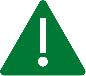 “Boil Water” تاسو ته فرصت درکوي چې تاسو د خوټولو وروسته د لاندې ورکړل شویو کارونو سره سم اوبه وکاروئ. “Do Not Drink” په دې مانا دی چې تاسو د لاندې ورکړل شویو کارونو لپاره اوبه نه شئ کارولی.Boil Water Notice څه شی دی؟دغه اوبه د خوټولو څخه دمخه مه څښئ. خوټېدلې یا د بوتل اوبه د لاندې لپاره کارول کېدی شي:څښلپخلی کول او خواړه چمتو کولجوس یا واوره جوړولغاښونه پاکوللوښي مینځلاو د ماشومانو فارمولا/بوتلې جوړولمېوې او سبزیانې مینځلهر ډول اوبه خوټوئ، تر یوه دقیقه یې خوټوئ، او بیا یې د کارونې دمخه سړوئ، یا د بوتلو اوبه کاروئ. خوټول په اوبو کې بیکټریا او نور ژوي وژني.تاسو ناخوټېدلې اوبه د ټایلټ، لامبلو او لاسونو مینځلو لپاره کارولی شئ.هغه خلک چې مدافعاتي نظام یې کمذوری وي، ماشومان، او ځینې بوډاګان ښایي دلوړ خطرسره مخ وي. دغه خلک کولی شي د خپل روغتیایي پاملرنه وړاندې کوونکو څخه د څښلو د اوبو په اړه د لارښوونې غوښتنه وکړي.Do Not Drink Notice څه شی دی؟اوبه مه څښئ، اوبه مه خوټوئ. د بوتل اوبه کارول کېدی شي لپاره د:څښلپخلی کول او خواړه چمتو کولجوس یا واوره جوړولغاښونه پاکوللوښي مینځلاو د ماشومانو فارمولا/بوتلې جوړولمېوې او سبزیانې مینځلد داسې متبادلې سرچینې څخه اوبه کاروئ چې مناسب معیاري اوبه لري یا د بوتل اوبه کاروئ. خپلې اوبه مه خوټوئ. له حده زیات خوټول د ځینې ککړتیاو د زیاتو ټینګېدو لامل کېدی شي.تاسو اوبه د ټایلټونو، لامبلو او لاسونو مینځولو لپاره کارولی شئ.هغه خلک چې مدافعاتي نظام یې کمذوری وي، ماشومان، او ځینې بوډاګان ښایي دلوړ خطرسره مخ وي. دغه خلک کولی شي د خپل روغتیایي پاملرنه وړاندې کوونکو څخه د څښلو د اوبو په اړه د لارښوونې غوښتنه وکړي.د توپیر نه کولو خبرتیا:د ورمونټ د طبیعي سرچینو اداره [Vermont Agency of Natural Resources) [ANR) خپل پروګرامونه، خدمتونه، او کړنې د توکم، مذهب، عقیدې، رنګ، ملي هویت (په ګډون د محدود انګلیسي وړتیا)، نسب، د زېږون ځای، معیوبيت، عمر، د واده حالت، جنس، جنسي څرنګوالي، جنسي پېژندګلو، یا د سینې شیدې ورکولو (مور او ماشوم) پر اساس د توپیر کولو پرته ترسره کوي.ژبې ته د لاسرسي خبرتیا:.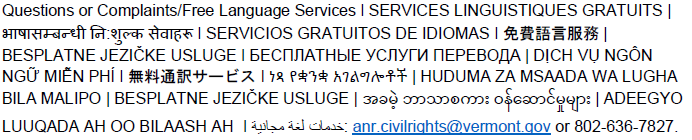 